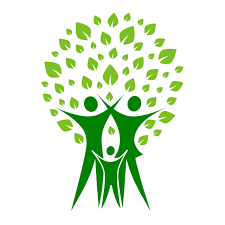 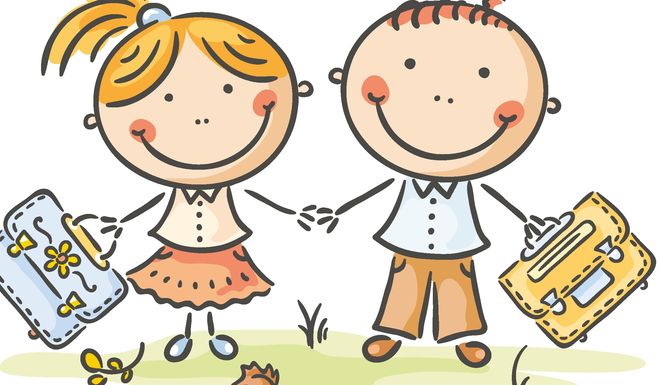 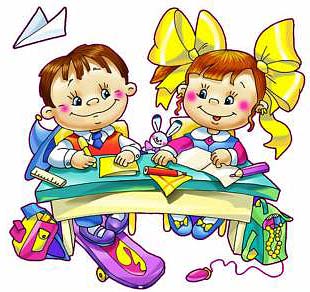 Первый раз в первый класс! Адаптация первоклассника в школе………………………………………………………….……3Как без проблем вернуться к учебе после летних каникул?……........................................6Спокойствие, только спокойствие! Делаем уроки без слез и криков………………………………………………………7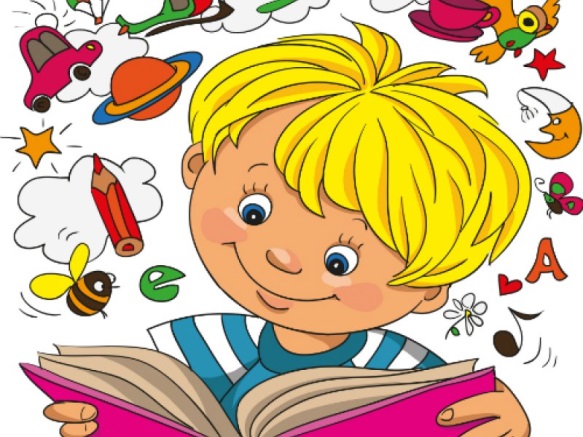 Прививаем любовь к чтению……………………………………………………9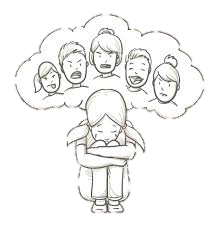 Не хочу учиться! Работаем над мотивацией к учебе………………………………………………………………………10Психологическая безопасность ребенка. Угрозы и пути решения…........................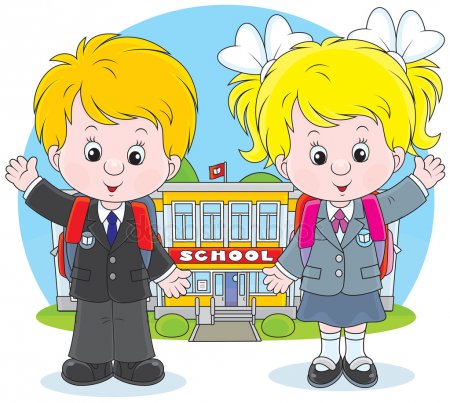 Тревожные симптомы в адаптацииНЕУСПЕВАЕМОСТЬ.Если наблюдается общая неуспеваемость по большинству предметов или снижение уровня оценок – проблемы скорее всего психологические. Ребенок может испытывать неуверенность в своих силах, проблемы с одним предметом могут лишить мотивации к обучению, либо присутствуют трудности с организацией времени.УХОД В СЕБЯ.Ребенок «считает ворон» на уроках, игнорирует вопросы учителя и не проявляет активности на переменах. Погружение ребенка в свой внутренний мир зачастую говорит о потребности в дополнительном внимании. При наказаниях такие дети обычно закрываются еще сильнее, лучше всего спокойно обсудить с ребенком причины его поведения.3. ПОСТОЯННОЕ НАРУШЕНИЕ ПРАВИЛ ПОВЕДЕНИЯ.Если ребенок, в основном, хорошо учится, но при этом постоянно нарушает школьные правила, то это может происходить по ряду причин. Во-первых, ребенок может бунтовать против школьного распорядка. Во-вторых, бунт может быть спровоцирован конкретным учителем или сложностями с предметом. В-третьих, такое поведение может говорить о болезненной потребности во внимании. Четвертой причиной такого поведения может быть скука, если ребенок быстрее одноклассников проходит школьную программу.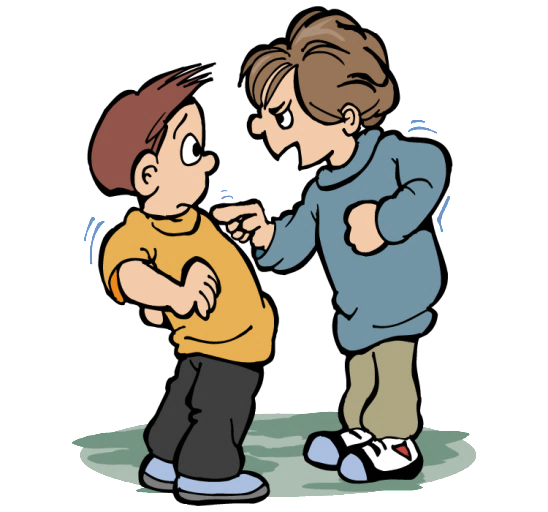 4.  ЛЕНЬ.Безусловно, любой, даже самый волевой человек иногда ленится. В данном случае подразумевается систематическое игнорирование заданий и нежелание прикладывать усилия. Основные причины лени:
Сниженная любознательность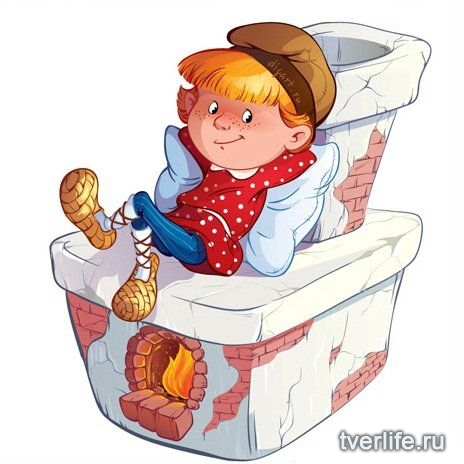 Зачастую встречается у детей, которые не получали достаточно внимания в возрасте «почемучки» и постепенно потеряли интерес к познанию. Также свойственна детям, излишне увлеченным мультфильмами.Страх неудачиРебенок настолько боится совершить ошибку, что не делает ничего вообще. Обычно возникает, если школьника чересчур резко отчитали за ошибку, и в его голове образовался стереотип, что ошибаться стыдно.Особенности темпераментаТемп деятельности ребенка может отличаться от родительского, поэтому взрослым со стороны иногда кажется, что ребенок ничего не делает. В таких случаях требуется только запастись терпением и не ограничивать сильно его во времени.Неуверенность в себеТакой ребенок не верит в свои силы и поэтому даже не начинает что-то делать. Такая неуверенность, если ее не побороть, может сильно сказаться на всех сферах жизни ребенка и наложить значительный отпечаток на будущую жизнь.Лень от избалованностиГораздо реже, но все же встречается лень от избалованности, лень в исконном смысле этого слова. Особенно подвержены ей умные детки, которым обучение дается легко, так как у них нет привычки прикладывать усилия для достижения результатов.Рекомендации проведения адаптации к школе
НЕ СТОИТ СОВМЕЩАТЬ НАЧАЛО ШКОЛЬНОЙ ЖИЗНИ С РЕЗКИМ ВОЗРАСТАНИЕМ ВНЕШКОЛЬНЫХ ЗАНЯТИЙЗачастую именно с первого класса в жизни ребенка появляются многочисленные секции и кружки. Для первого года обучения вполне достаточно 2-3 дополнительных занятий – таким образом, ребенок не слишком утомляется и в то же время развивается гармонично. 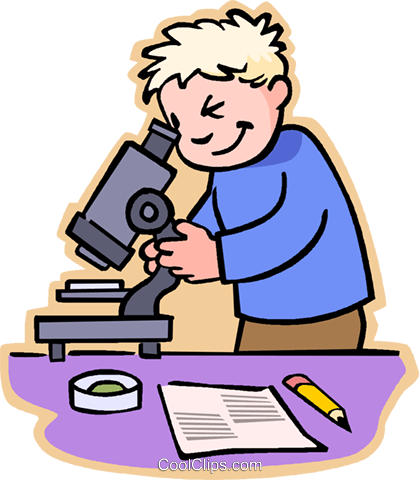 СОХРАНЯТЬ ПРЕЖНИЙ СЕМЕЙНЫЙ СТАТУС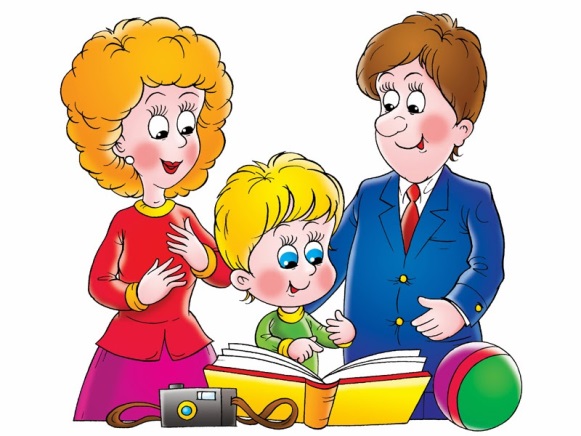 Многие родители с переходом ребенка в школу одновременно устанавливают для него новые правила семейного распорядка и добавляют дополнительные обязанности, оперируя статусом «школьника». Новые обязанности, если в них появилась необходимость, нужно также вводить постепенно, по возможности, не привязывая это к статусу ребенка, и дополняя новыми правами. При этом недооценивать звания «школьник» тоже не стоит, маленький человек должен понимать, что Вы всерьез относитесь к его достижениям.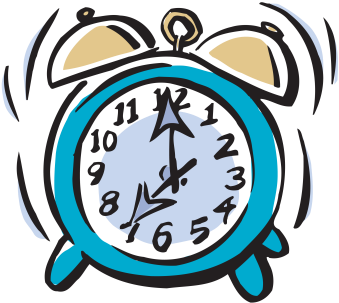 СЕРЬЕЗНО ПОДОЙТИ К РЕЖИМУ ШКОЛЬНИКАВ соответствии с расписанием школьных занятий и кружков должно быть регламентировано и остальное время ребенка. Лучше придерживаться четкого режима питания и обязательно выделять свободное время для игр. Особое внимание стоит уделить нормализации сна ребенка: придерживаться четкого времени подготовки ко сну и пробуждения. Не стоит отказываться и от дневного сна и выделять время для прогулки.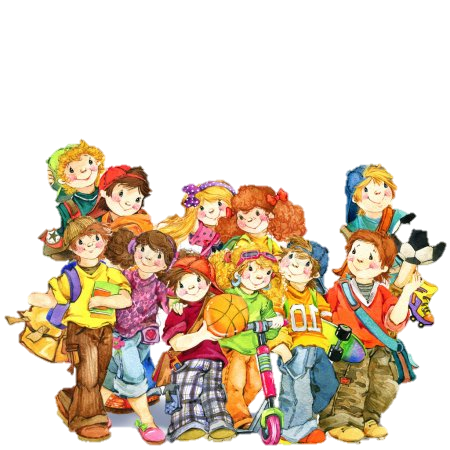 Возвращение к рабочему режиму дняЕсли ребенок за время каникул перешел на почти ночной образ жизни, минимум за неделю до школы начните вводить нормальный график сна и бодрствования. Если этого не сделать, ребенка ждут серьезные нервные расстройства.Умеренная нагрузка Посещение новых кружков, секций и занятий с репетиторами лучше отложить на пару-тройку недель. Сначала нужно привыкнуть к учебнойнагрузкеи домашним заданиям.Психологический настройОт позиции, которую займут родители, во многом зависит не только желание учиться, но и успехи ребенка. В первые трудные дни не спрашивайте с ученика слишком строго. Пусть вашим вопросом (хотя бы на сентябрь) станет «Что интересного сегодня было в школе?», а не «Что ты сегодня получил(а)?».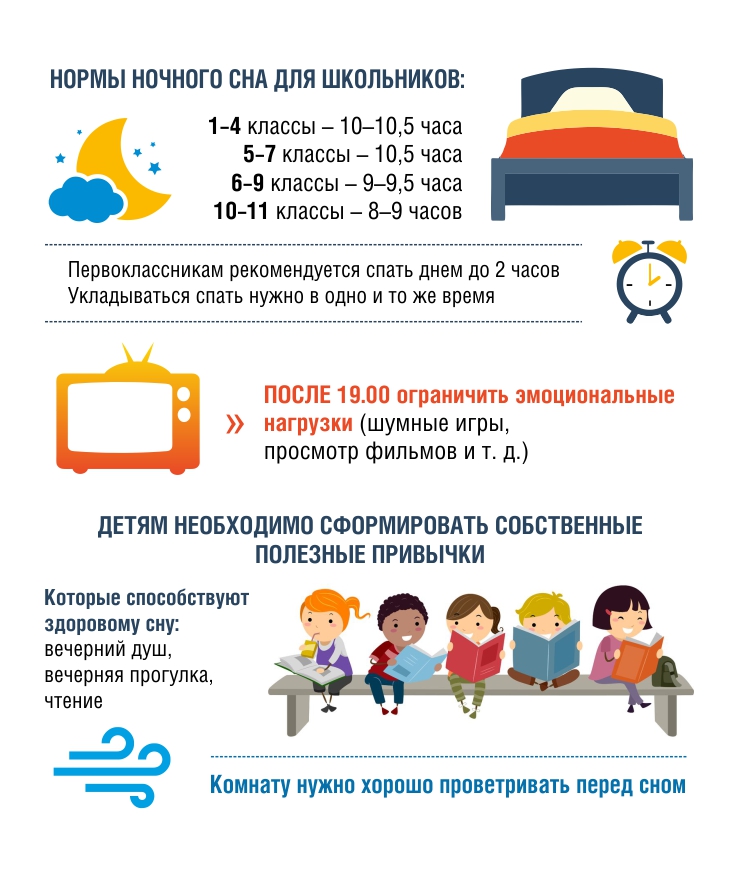 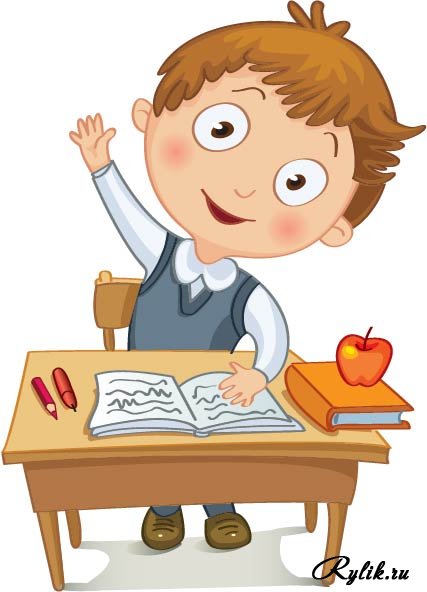 Домашние задания – обязанность ребенкаПравда заключается в том, что, если ребенок с детства не научится выполнять свою работу, преодолевая трудности, во взрослой жизни он будет испытывать проблемы.РЕКОМЕНДАЦИИ РОДИТЕЛЯМСовет № 1. Сохраняйте спокойствиеНе теряйте самообладания, не кричите на ребенка, если он не сразу правильно решает задачу или отвечает на вопросы. Не критикуйте его за неправильные ответы и не поддавайтесь соблазну сделать задание за него. Совет № 2. Учитывайте индивидуальные особенности ребенкаКому-то легко даются иностранные языки, но с математикой возникают трудности, кому-то наоборот. Одни дети усидчивы и для них важно, чтобы во время выполнения заданий их никто не отвлекал; другим необходимо делать перерывы и разбивать большие задания на несколько мелких. Некоторые дети самостоятельны и могут выполнять задания без посторонней помощи, но большинству требуется контроль и помощь со стороны родителей соответственно возрасту. 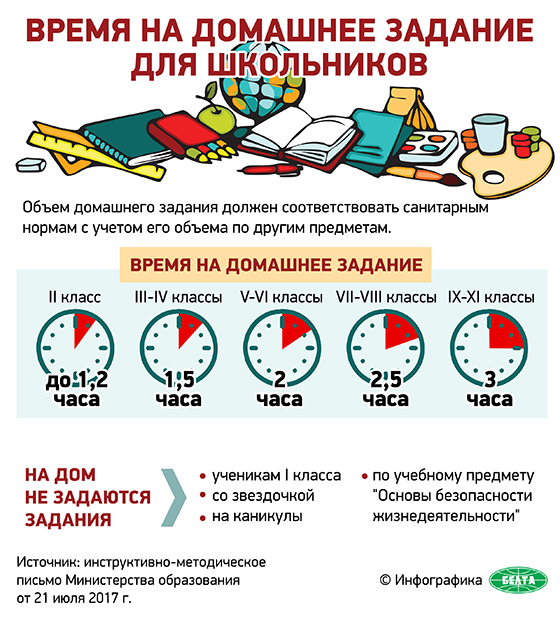 Для более продуктивной работы, необходимо делать перерывы. Для первоклассников каждые 15-20 мин, для детей постарше 30-45 мин. Удобно использовать таймер. В перерыв можно перекусить или немного подвигаться.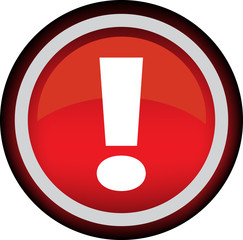 Если ребенок часто отвлекается во время уроков, поставьте таймер и наглядно покажите ребенку, как много времени он тратит на выполнение уроков. А если бы меньше отвлекался, сделал бы быстрее и уже играл.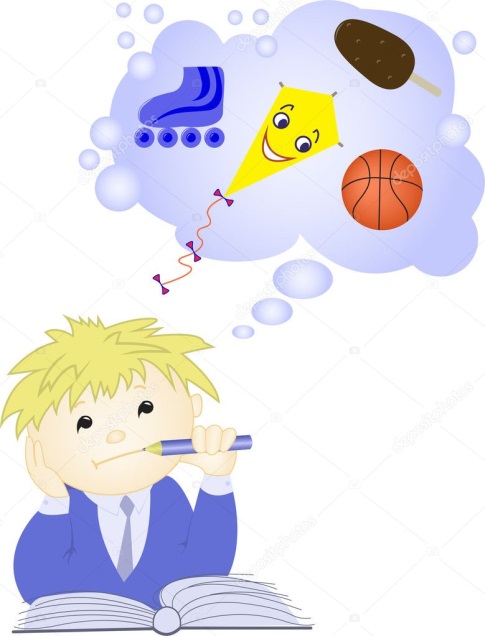 Совет № 3. Помогайте ребенку на сложных этапах работыИногда ребенок не может выполнить домашнее задание из-за того, что на определенном этапе у него возникают трудности. И здесь потребуется ваша помощь. Стоит показать пример решения или объяснить часть задания. Запомните: вы не должны выполнять задание за ребенка, достаточно лишь слегка его подтолкнуть к правильному решению.Совет № 4. Позвольте ребенку быть самостоятельнымБудьтерядомс ребенком, но занимайтесьсвоимделом (вяжите, вышивайте), будьте доступны для вопроса, при этом показывая, что вы тоже заняты, и вы не мешаете друг другу. 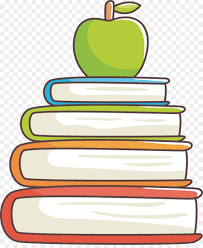 Совет № 5. Решите с супругом, кто из вас будет помогать ребенку с урокамиДля этого определите, у кого из вас лучше получается объяснять что-либо. Это поможет сэкономить время на выполнение домашних заданий. Прививаем любовь к чтению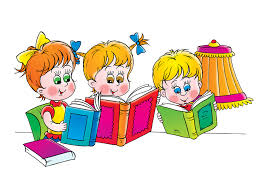 ПОМНИТЕ: только в читающей семьерастут читающие дети!Читайте вслух! Сначала можно читать с ребёнком по очереди (по строчке, по странице, по главе), но постепенно передавайте инициативу ребёнку, не забывайте хвалить его за выразительное чтение и артистизм.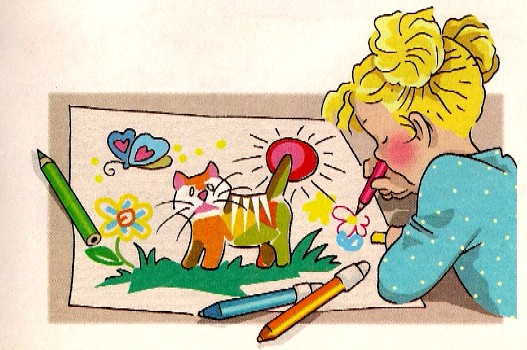 Просите ребёнка делать рисунки к прочитанным книгам. Это разовьёт его воображение, научит слушать внимательнее, быть усидчивее.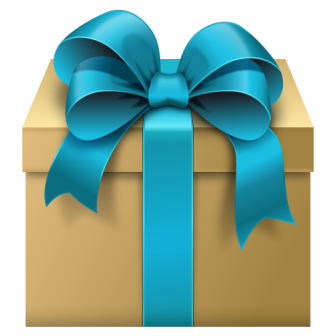 Устройте спор, среди братьев и сестер или друзей ребенка, кто быстрее осилит книгу.  Победитель получит приз.Читайте по таймеру несколько минут в день. Или напишите на листочках цифры от 1 до 10, скрутите и положите в «ящик времен». Пусть ребенок вытягивает по 2 листочка, это будут минуты чтения, которые ребенок обязуется истратить.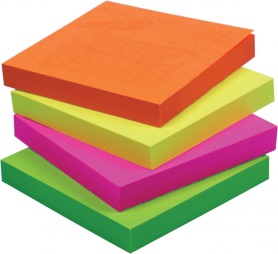 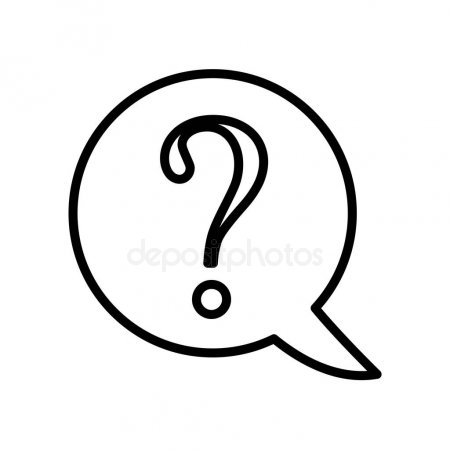 После того как книга прочитана, обязательно побеседуйте о ней с вашим ребёнком: «Понравилась книга или нет? Почему?», «Что запомнилось, удивило, огорчило?», «Кто из героев понравился? Почему?», «Чему учит эта книга?».Не хочу учиться! Работаем над мотивацией к обучению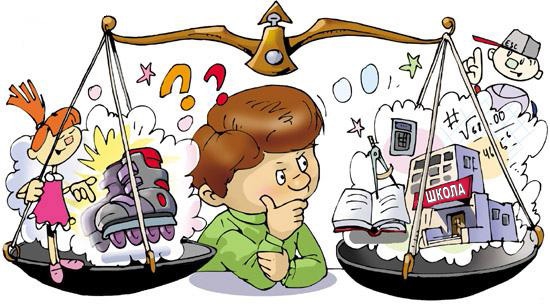 ПРИЧИНЫ, КОТОРЫЕ МОГУТ ПРИВЕСТИ К СНИЖЕНИЮ МОТИВАЦИИПричина 1. Отсутствие понимания надобности конкретных знанийОдин из вопросов, который возникает у учеников «Зачем мне это знать? Мне никогда не пригодится этот предмет».  Задача родителей и учителей помочь ему найти ответ на этот вопрос. 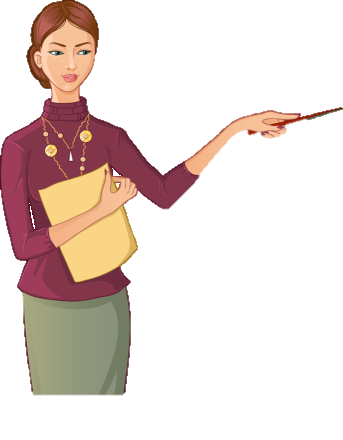 Причина 2. Отношения с учителямиМотивация изучения понижена у тех предметов, преподаватели которых не вызывают положительных эмоций у учеников. Важно научить ребенка объективно смотреть на полученные знания и отделять учителя от предмета.Причина 3. Проблемы с общением в  классе/школе Важно родителям выстроить доверительные отношения с ребенком, чтобы вовремя решитьтрудности, которые могут возникнуть из-за отсутствия совместных тем для разговоров среди одноклассников или возникновения конфликтов. Причина 4. ЗапущенностьЕсли определенные темы в рамках школьного предмета были непонятны или пропущены, то есть риск, что предмет будет надолго запущен.  Причина 5. Недостаток или переизбыток похвалыШкольнику, выполняя учебную деятельность, важно видеть обратную связь от близких о том, как он с ней справляется. В случае похвалы и поощрений — они должны быть понятны и предметны, у учащегося должно появиться понимание — за что конкретно его хвалят.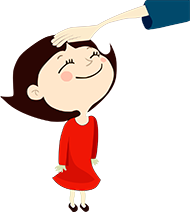 Причина 6. Баланс контроля родителяКак только вы увидите, что школьник в состоянии самостоятельно хорошо учиться, что он не нуждается в вашем ежеминутном внимании, то контроль необходимо постепенно сокращать и сводить на минимум, это повышает чувство ответственности за обучение и внутреннюю мотивацию.  Причина 8. Постоянные сравненияУнизительные сравнения с другими сверстниками, отбивают желание учиться. Лучше сравнивать результаты самого ребенка в настоящем и прошлом.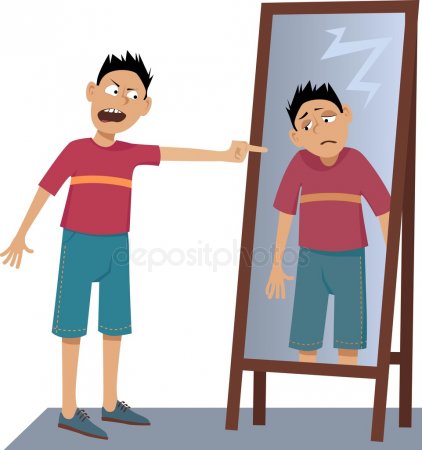 Причина 9. Работа с самооценкойВажно отслеживать и работать с тем, как ваш ребенок видит себя, научить его объективной оценке своих знаний, умений и навыков. В таком случае, есть возможность избежать завышенной или заниженной самооценки, которые негативно сказываются на мотивации к обучению.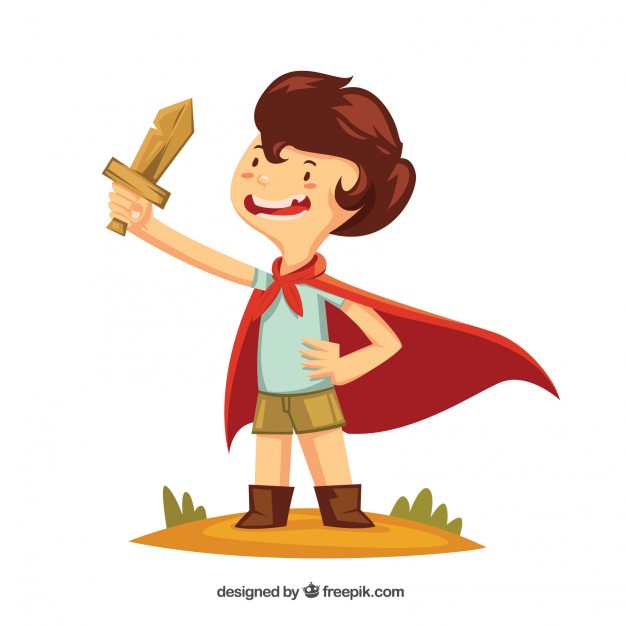 Источники угрозы психологической безопасности ребенка подразделяются на следующие категории: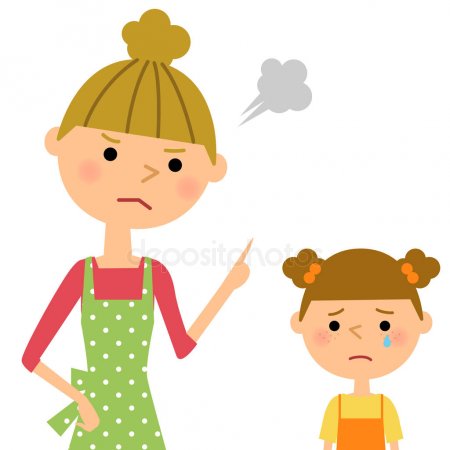 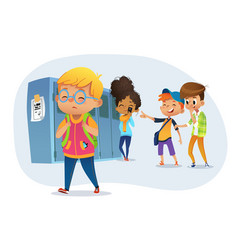 Как помочь ребенку?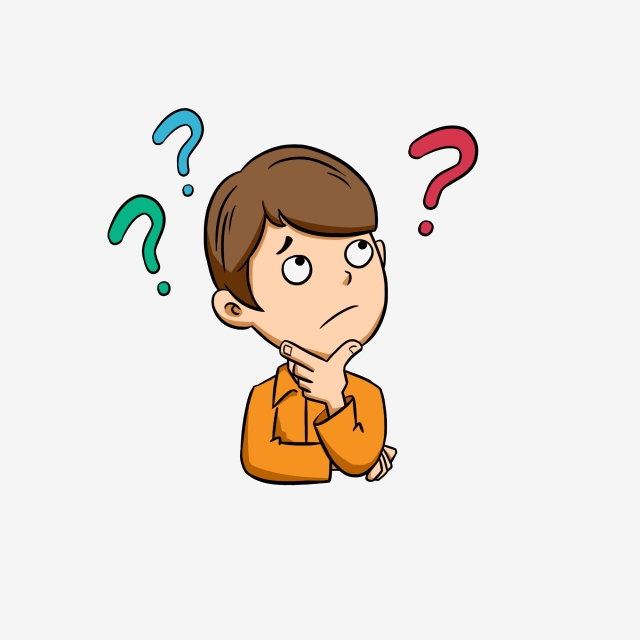 Проанализировать свое собственное родительское отношение к ребенку. Обоснованы ли претензии и  недовольства. Обратиться к специалистам, если необходима помощь, а не обвинять себя и всех.Разговаривать, но, не читая нотации и ругая ребенка, а рассказывая о личном примере или литературном примере, который помог справиться с данной ситуацией/проблемой.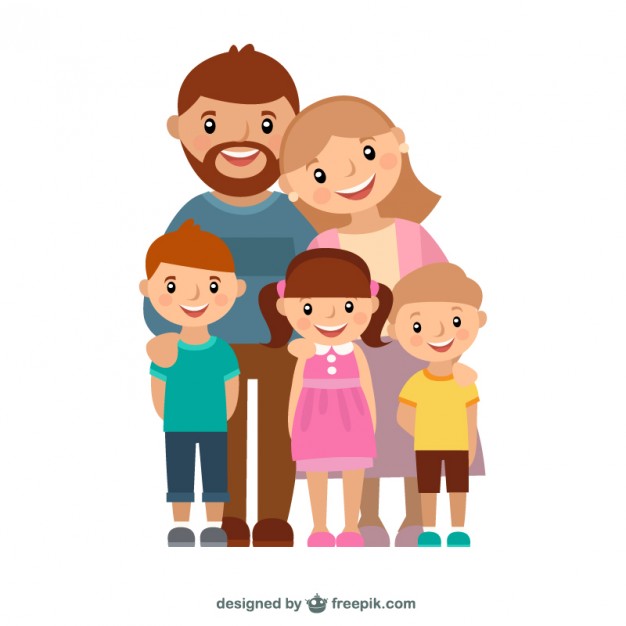 Научиться самим и научить ребенка правильно и безопасно отпускать болезненную эмоцию из себя!Поддерживать своего ребенка. Дома, в спокойной обстановке вы сможете разобраться в причинах и вместе исправить последствия! Сделать выводы и сформировать иной полезный опыт.Родителям надо быть с ребенком и в радости и в беде. Не справляться/делать «за ребенка», а вместе с ребенком.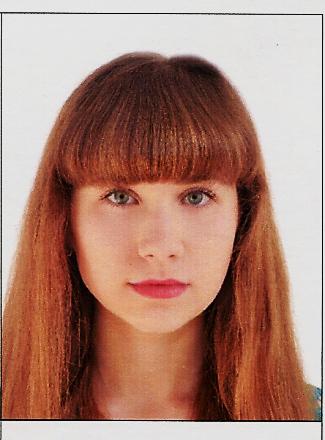 Внешние источникиВнутренние источникиВраждебная агрессивная среда дома, в школе, на улице.Необоснованные запреты.Нарушение личностных границ ребенка.Нагрузки, не соответствующие возможностям ребенка.Отсутствия понятных правил взаимоотношений в семье/школе или не соблюдение взрослыми этих правил.Авторитарный стиль воспитания.Низкая самооценка.Отсутствие ответственности за свои поступки.Болезненные эмоции и чувства. Неумение с ними правильно справляться.Проблемы со сном и питанием.Быстрая утомляемость.Частые и беспричинные слезы. Беспокойство без видимых причин.Уединение предпочтительнее общению со сверстниками.